Communications affichéesSéance 1 (19 octobre, 10h40)Sandra Benazzo & Fabian Santiago, Université Paris 8, Particules additives en français L2 par des locuteurs italophonesJulia Chanut-Puello, Université Paul Valéry Montpellier, L’utilisation d’une plate-forme pédagogique (Wooclap) en LANSAD : un outil pour l’amélioration des compétences grammaticales ?Nelly Foucher Stenkløv, & Eirik Hvidsten, Université norvégienne de science et de technologie, Une grammaire française destinée aux apprenants norvégiensIiulia Lebedeva, Université d’Avignon, Mistakes in English prepositions made by French and Russian learners in spatial contextsGuangzhao Li, Université Paris 8, Acquisition de la référence aux entités en français-L1 chinois-L2Cyriel Mallart, Université Rennes 2, Andrew Simpkin, University of Galway, Rémi Venant, Université du Mans, Nicolas Ballier, Université Paris Cité, Bernardo Stearns, University of Galway, Jen Yu Li, Université Rennes 2 & Thomas Gaillat, Université Rennes 2, Une grammaire probabiliste de microsystèmes fonctionnels en L2 Pascale Manoilov & Agnès Leroux, Université de Paris Nanterre, À la recherche de la construction grammaticale de la référence au passé dans un corpus d'apprenants de l'anglais langue étrangèreCarmen Mirzea Vasile, Elena Irimia & Monica Vasileanu, Université de Bucarest, Inalienable Possession in Romanian L1 vs L2: A Corpus-based StudyFabian Santiago, Université Paris 8, Interactions structure prosodique-phonologie en FLESéance 2 (19 octobre, 15h)Encarnación Arroyo González, Université Toulouse Jean Jaurès, Alba Bordetas Bonilla, Université Toulouse Jean Jaurès & Margarita Muñoz García, Université Rennes 2, Processus d'appropriation de la grammaire et ressources didactiques en espagnol L2 dans la filière LEAEftychia Belia, Université Paris 8, L’acquisition du syntagme nominal en grec L3 : l’influence de la L2 et de l’activité métalinguistiqueTriscia Biagiotti, Université Grenoble Alpes, Catégorisation des obstacles à la compréhension de l’oral en italien L2 : une étude préliminaireMaria Rosaria D’Angelo, Université Paris 8, L’Influence translinguistique dans les productions narratives des francophones en italien L2Bianca Maria De Paolis, Université Paris 8, Le marquage de la structure informationnelle en italien et français L2: une fenêtre sur les intéractions syntaxe-prosodieElena Gavruseva, University of Iowa, À la recherche d'un article zéro en L2 anglaisHeather Hilton, Université Lyon 2 & Sarra El Ayari, Université Paris 8, Du lexique à la grammaire, en passant par la ludicitéQianyun Li, Université Grenoble Alpes, L’emploi des connecteurs dans les textes d’apprenants sinophones du françaisMarie-Pierre Jouannaud, Université Paris 8, Adaptation du modèle « Processing Instruction » à un public de jeunes apprenants en anglais langue étrangèreInès Saddour, Université Toulouse Jean Jaurès, Étude longitudinale du développement de la morphologie verbale en français L2 à l'oral et à l'écrit par deux apprenantesSéance 3 (20 octobre, 10h30)Tacita Black & Maud Pélissier, Université Paris Cité, The relationship between implicit and explicit knowledge in L2 use: The case in French-native speaking learners of EnglishMarion Blondel, Université Paris 8, Stéphanie Caët, Université Paris 8, Claire Danet, Université de Lille & Sarra El Ayari, Université Paris 8, « Je comprends ce que l’élève signe, mais je le signerais autrement » : Évaluer et enseigner la grammaire en LSFMarie-Ange Dat, Université de Nantes, Delphine Guedat-Bittighoffer, Université d’Angers & Rebecca Starkey-Perret, Université de Nantes, L’automatisation de l’oral en L2 en milieu guidé : quel rôle joué par la grammaire ?Nevcan Demir, Université Paris 8, La structure lexicale et morphosyntaxique des phénomènes de contact linguistique dans les interactions des locuteurs natifs kurdes Nelly Foucher Stenkløv, Université norvégienne de science et de technologie & Catrine Bang Nilsen, Université de Caen Normandie, Présentation d’un projet longitudinal sur l’acquisition grammaticale et lexicale en contextes hétéroglotte et homoglotteBrigit Füreder, Université de Salzbourg, L’acquisition de structures verbales complexes en français L2Hedi Majdoub, Université Paris 8, Traitement de la morphologie verbale dans l’acquisition initiale de l’arabe standard par des apprenants français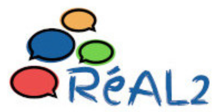 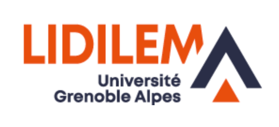 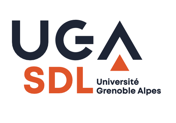 Journées d’études « Grammaire(s) et acquisition des L2 : approches, trajectoires, interfaces »Journées d’études « Grammaire(s) et acquisition des L2 : approches, trajectoires, interfaces »JOUR 1 – 19 octobre 2023JOUR 1 – 19 octobre 2023Amphithéâtre de la MACI, Université Grenoble Alpes339 avenue Centrale - Saint-Martin-d'HèresAmphithéâtre de la MACI, Université Grenoble Alpes339 avenue Centrale - Saint-Martin-d'Hères9:00–9:30    Accueil 9:30–9:40 Ouverture des Journées d’étude - Direction du LIDILEM9:40-10:40Conférence plénière 1Cyrille Granget - Acquisition de la grammaire, processus linéaire ? Le cas du français L2/L310:40-11:20Session posters 1 et pause café11:20-11:50Marzena Watorek & Jacopo Saturno - De l'organisation pragmatique à l'organisation grammaticale et vice versa: phénomène d'attrition après un cours intensif d'une langue étrangère11:50-12:20Anita Thomas - Développement longitudinal de la grammaire et de l’interaction par des migrant.e.s apprenant.e.s du français en milieu professionnel : deux trajectoires arythmiques12:20-14:00Pause déjeuner14:00-14:30Pascale Leclercq - La grammaire dans l’apprentissage de la langue anglaise : approche historique et cognitive des activités de grammaire proposées dans des manuels scolaires14:30 -15:00Dalila Ayoun - The L2 acquisition of the English TAM system by francophone learners15:00-15:40Session posters 2 et pause café15:40-16:40Assemblée générale du RéAL2JOUR 2 – 20 octobre 2023JOUR 2 – 20 octobre 2023Amphithéâtre de la MACIAmphithéâtre de la MACI09:00-09:30Accueil09:30-10:30Conférence plénière 2 Carmen Muñoz - School young learners’ grammatical development. A ten-year longitudinal study10:30-11:30Session posters 3 et pause café11:30-12:00Pascale Trévisiol  - Apprentissage-enseignement de la grammaire en L3 : grammaires en construction et approches didactiques12:00-12:30Maud Pelissier -Quelle place pour les connaissances déclaratives en grammaire L2 ? Le cas de la morphologie du temps et de l'aspect en anglais.12:30-14:00Pause déjeuner14:00-14:30Lucia Gomez - La grammaire des émotions en L2 : formes et sens14:30-15:00Catherine Felce – Acquisitions syntaxiques au niveau débutant : l’apport d'une approche constructionniste de la langue15:00-15:30Daniel Véronique – Grand témoin15:40-15:50Clôture des Journées d’étude